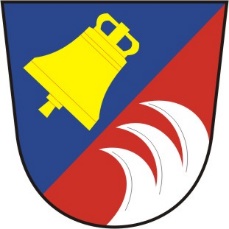                                                Obecní úřad Tetov                                            Starostka                                              Ivana RajnetováJmenování zapisovatele okrskové volební komise volebního okrsku č.1 obce Tetovpro volbu prezidenta České republikykonané ve dnech 13. a 14. ledna 2023Ve smyslu  ustanovením  § 14 odst. 1 písm. e) a § 19  zákona č. 275/2012 Sb., o volbě prezidenta republiky  o změně  některých zákonů ( zákon o volbě prezidenta republiky), ve znění pozdějších předpisů,j m e n u j i    z a p i s o v a t e l e mokrskové volební komise volebního okrsku č. 1 obce Tetov pro volbu prezidenta ČR, která se uskuteční ve dnech  13. a 14. ledna 2023 ( případné II. kolo ve dnech 27. a 28. ledna 2023)pana Jana Rajneta , nar. 1.3.1998 , trvale bytem   Tetov 50  . V Tetově  dne 21.11.2022																							Ivana Rajnetová                                    Starostka obecního úřadu